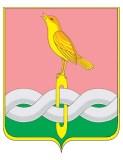 ПОСТАНОВЛЕНИЕА д м и н и с т р а ц и и  С о б и н с к о г о  р а й о н а 26.09.2018	  			                                                        	      	     № 832   В соответствии со статьей 179 Бюджетного кодекса Российской Федерации, на основании постановления администрации Собинского района от 31.07.2018       № 669 «Об утверждении перечня муниципальных программ Собинского района», в целях эффективного и рационального использования бюджетных средств, руководствуясь статьей 34.2 Устава района,  администрация района                          п о с т а н о в л я е т:Утвердить муниципальную программу «Развитие образования» согласно приложению.Считать утратившими силу:постановление администрации муниципального образования Собинский район от 05.12.2013 № 1759  «Об утверждении муниципальной программы «Развитие образования» на 2014 - 2020 годы»; постановление администрации муниципального образования Собинский район от 31.01.2014 № 104 «О внесении изменений в постановление администрации района от 05.12.2013 № 1759 «Об  утверждении муниципальной программы «Развитие образования»  на 2014 - 2020 годы»; постановление администрации муниципального образования Собинский район от 10.06.2014 № 760 «О внесении изменений в постановление администрации района от 05.12.2013 № 1759 «Об  утверждении муниципальной программы «Развитие образования»  на 2014 - 2020 годы»; постановление администрации муниципального образования Собинский район от 24.07.2014 № 955 «О внесении изменений в постановление администрации района от 05.12.2013 № 1759 «Об  утверждении муниципальной программы «Развитие образования»  на 2014 - 2020 годы»; постановление администрации муниципального образования Собинский район от 25.09.2014 № 1271 «О внесении изменений в постановление администрации района от 05.12.2013 № 1759 «Об  утверждении муниципальной программы «Развитие образования»  на 2014 - 2020 годы»;постановление администрации муниципального образования Собинский район от 18.12.2014 № 1767 «О внесении изменений в постановление администрации района от 05.12.2013 № 1759 «Об  утверждении муниципальной программы «Развитие образования»  на 2014 - 2020 годы»;постановление администрации муниципального образования Собинский район от 06.04.2015 № 458 «О внесении изменений в постановление администрации района от 05.12.2013 № 1759 «Об  утверждении муниципальной программы «Развитие образования»  на 2014 - 2020 годы»;постановление администрации муниципального образования Собинский район от 13.08.2015 № 797 «О внесении изменений в постановление администрации района от 05.12.2013 № 1759 «Об  утверждении муниципальной программы «Развитие образования»  на 2014 - 2020 годы»;постановление администрации муниципального образования Собинский район от 30.12.2015 № 1151 «О внесении изменений в постановление администрации района от 05.12.2013 № 1759 «Об  утверждении муниципальной программы «Развитие образования»  на 2014 - 2020 годы»;постановление администрации  Собинского района от 29.06.2016 № 418 «О внесении изменений в постановление администрации района от 05.12.2013 № 1759 «Об  утверждении муниципальной программы «Развитие образования»  на 2014 - 2020 годы»;постановление администрации  Собинского района от 30.09.2016 № 619 «О внесении изменений в постановление администрации района от 05.12.2013             № 1759 «Об  утверждении муниципальной программы «Развитие образования»  на 2014 - 2020 годы»;постановление администрации  Собинского района от 30.11.2016 № 743 «О внесении изменений в постановление администрации района от 05.12.2013 № 1759 «Об  утверждении муниципальной программы «Развитие образования»  на 2014 - 2020 годы»;постановление администрации  Собинского района от 27.12.2016 № 807 «О внесении изменений в постановление администрации района от 05.12.2013 № 1759 «Об  утверждении муниципальной программы «Развитие образования»  на 2014 - 2020 годы»;постановление администрации  Собинского района от 01.02.2017 № 48 «О внесении изменений в постановление администрации района от 05.12.2013 № 1759 «Об  утверждении муниципальной программы «Развитие образования»  на 2014 - 2020 годы»;постановление администрации  Собинского района от 12.05.2017 № 376 «О внесении изменений в постановление администрации района от 05.12.2013 № 1759 «Об  утверждении муниципальной программы «Развитие образования»  на 2014 - 2020 годы»;постановление администрации  Собинского района от 27.06.2017 № 537 «О внесении изменений в постановление администрации района от 05.12.2013 № 1759 «Об  утверждении муниципальной программы «Развитие образования»  на 2014 - 2020 годы»;постановление администрации  Собинского района от 29.08.2017 № 752 «О внесении изменений в постановление администрации района от 05.12.2013 № 1759 «Об  утверждении муниципальной программы «Развитие образования»  на 2014 - 2020 годы»;постановление администрации  Собинского района от 28.12.2017 № 1247 «О внесении изменений в постановление администрации района от 05.12.2013 № 1759 «Об  утверждении муниципальной программы «Развитие образования»  на 2014 - 2020 годы»;постановление администрации  Собинского района от 29.05.2018 № 449 «О внесении изменений в постановление администрации района от 05.12.2013 № 1759 «Об  утверждении муниципальной программы «Развитие образования»  на 2014 - 2020 годы»;постановление администрации  Собинского района от 24.07.2018 № 633 «О внесении изменений в постановление администрации района от 05.12.2013 № 1759 «Об  утверждении муниципальной программы «Развитие образования»  на 2014 - 2020 годы».Контроль за исполнением данного постановления возложить на  заместителя  главы администрации по социальным вопросам.Настоящее постановление вступает в силу со дня официального опубликования в газете «Доверие» и подлежит размещению на сайте администрации Собинского района. Глава администрации                                                                     		  А.В. РазовСогласовано:Файл сдан:Заведующему отделом ОККР по делопроизводству                                                              Т.В. СтепановойРазослано: в дело,  управление образования, финансовое управление, отдел  экономики, сферы услуг и защиты прав потребителей, МКУ ЦБОб утверждении муниципальной программы «Развитие образования»Заместитель главы администрации по социальным вопросам Н.В.Борисевич Начальник финансового управленияЗаведующий  отделом  экономики, сферы услуг и защиты прав потребителейТ.Л.  МаскайкинаО.В. ЖиряковаГотовила:Начальник управления образованияЕ.В. Леухина-ДоронинаЗавизировано:Заведующий юридическим отделомГ.Э. Кравченко